3GPP TSG-CT WG1 Meeting #137-e	C1-225abcE-Meeting, 18th – 26th August 2022	(was C1-224765)* * * First Change * * * *6.5.5.2.3	Type: AcrInitReqTable 6.5.5.2.3-1: Definition of type AcrInitReq* * * End of Changes * * * *CR-Form-v12.2CR-Form-v12.2CR-Form-v12.2CR-Form-v12.2CR-Form-v12.2CR-Form-v12.2CR-Form-v12.2CR-Form-v12.2CR-Form-v12.2CHANGE REQUESTCHANGE REQUESTCHANGE REQUESTCHANGE REQUESTCHANGE REQUESTCHANGE REQUESTCHANGE REQUESTCHANGE REQUESTCHANGE REQUEST24.558CR0010rev1Current version:17.0.0For HELP on using this form: comprehensive instructions can be found at 
http://www.3gpp.org/Change-Requests.For HELP on using this form: comprehensive instructions can be found at 
http://www.3gpp.org/Change-Requests.For HELP on using this form: comprehensive instructions can be found at 
http://www.3gpp.org/Change-Requests.For HELP on using this form: comprehensive instructions can be found at 
http://www.3gpp.org/Change-Requests.For HELP on using this form: comprehensive instructions can be found at 
http://www.3gpp.org/Change-Requests.For HELP on using this form: comprehensive instructions can be found at 
http://www.3gpp.org/Change-Requests.For HELP on using this form: comprehensive instructions can be found at 
http://www.3gpp.org/Change-Requests.For HELP on using this form: comprehensive instructions can be found at 
http://www.3gpp.org/Change-Requests.For HELP on using this form: comprehensive instructions can be found at 
http://www.3gpp.org/Change-Requests.Proposed change affects:UICC appsMEXRadio Access NetworkCore NetworkXTitle:	Correction to the ACR request message Correction to the ACR request message Correction to the ACR request message Correction to the ACR request message Correction to the ACR request message Correction to the ACR request message Correction to the ACR request message Correction to the ACR request message Correction to the ACR request message Correction to the ACR request message Source to WG:Huawei, HiSiliconHuawei, HiSiliconHuawei, HiSiliconHuawei, HiSiliconHuawei, HiSiliconHuawei, HiSiliconHuawei, HiSiliconHuawei, HiSiliconHuawei, HiSiliconHuawei, HiSiliconSource to TSG:CT1CT1CT1CT1CT1CT1CT1CT1CT1CT1Work item code:EDGEAPPEDGEAPPEDGEAPPEDGEAPPEDGEAPPDate:Date:Date:2022-08-23Category:FRelease:Release:Release:Rel-17Use one of the following categories:
F  (correction)
A  (mirror corresponding to a change in an earlier 													release)
B  (addition of feature), 
C  (functional modification of feature)
D  (editorial modification)Detailed explanations of the above categories can
be found in 3GPP TR 21.900.Use one of the following categories:
F  (correction)
A  (mirror corresponding to a change in an earlier 													release)
B  (addition of feature), 
C  (functional modification of feature)
D  (editorial modification)Detailed explanations of the above categories can
be found in 3GPP TR 21.900.Use one of the following categories:
F  (correction)
A  (mirror corresponding to a change in an earlier 													release)
B  (addition of feature), 
C  (functional modification of feature)
D  (editorial modification)Detailed explanations of the above categories can
be found in 3GPP TR 21.900.Use one of the following categories:
F  (correction)
A  (mirror corresponding to a change in an earlier 													release)
B  (addition of feature), 
C  (functional modification of feature)
D  (editorial modification)Detailed explanations of the above categories can
be found in 3GPP TR 21.900.Use one of the following categories:
F  (correction)
A  (mirror corresponding to a change in an earlier 													release)
B  (addition of feature), 
C  (functional modification of feature)
D  (editorial modification)Detailed explanations of the above categories can
be found in 3GPP TR 21.900.Use one of the following categories:
F  (correction)
A  (mirror corresponding to a change in an earlier 													release)
B  (addition of feature), 
C  (functional modification of feature)
D  (editorial modification)Detailed explanations of the above categories can
be found in 3GPP TR 21.900.Use one of the following categories:
F  (correction)
A  (mirror corresponding to a change in an earlier 													release)
B  (addition of feature), 
C  (functional modification of feature)
D  (editorial modification)Detailed explanations of the above categories can
be found in 3GPP TR 21.900.Use one of the following categories:
F  (correction)
A  (mirror corresponding to a change in an earlier 													release)
B  (addition of feature), 
C  (functional modification of feature)
D  (editorial modification)Detailed explanations of the above categories can
be found in 3GPP TR 21.900.Use one of the following releases:
Rel-8	(Release 8)
Rel-9	(Release 9)
Rel-10	(Release 10)
Rel-11	(Release 11)
…
Rel-16	(Release 16)
Rel-17	(Release 17)
Rel-18	(Release 18)
Rel-19	(Release 19)Use one of the following releases:
Rel-8	(Release 8)
Rel-9	(Release 9)
Rel-10	(Release 10)
Rel-11	(Release 11)
…
Rel-16	(Release 16)
Rel-17	(Release 17)
Rel-18	(Release 18)
Rel-19	(Release 19)Reason for change:Reason for change:The specification provides specification of the ACR request message, i.e., operation Initiate of the Eees_AppContextRelocation API.However, there is need to update the attribute “easNotifInd” of the type “AcrInitReq” of the Eees_AppContextRelocation as it is not aligned with stage 2 in TS 23.558. Quote of TS 23.558, clause 8.8.4.4:The specification provides specification of the ACR request message, i.e., operation Initiate of the Eees_AppContextRelocation API.However, there is need to update the attribute “easNotifInd” of the type “AcrInitReq” of the Eees_AppContextRelocation as it is not aligned with stage 2 in TS 23.558. Quote of TS 23.558, clause 8.8.4.4:The specification provides specification of the ACR request message, i.e., operation Initiate of the Eees_AppContextRelocation API.However, there is need to update the attribute “easNotifInd” of the type “AcrInitReq” of the Eees_AppContextRelocation as it is not aligned with stage 2 in TS 23.558. Quote of TS 23.558, clause 8.8.4.4:The specification provides specification of the ACR request message, i.e., operation Initiate of the Eees_AppContextRelocation API.However, there is need to update the attribute “easNotifInd” of the type “AcrInitReq” of the Eees_AppContextRelocation as it is not aligned with stage 2 in TS 23.558. Quote of TS 23.558, clause 8.8.4.4:The specification provides specification of the ACR request message, i.e., operation Initiate of the Eees_AppContextRelocation API.However, there is need to update the attribute “easNotifInd” of the type “AcrInitReq” of the Eees_AppContextRelocation as it is not aligned with stage 2 in TS 23.558. Quote of TS 23.558, clause 8.8.4.4:The specification provides specification of the ACR request message, i.e., operation Initiate of the Eees_AppContextRelocation API.However, there is need to update the attribute “easNotifInd” of the type “AcrInitReq” of the Eees_AppContextRelocation as it is not aligned with stage 2 in TS 23.558. Quote of TS 23.558, clause 8.8.4.4:The specification provides specification of the ACR request message, i.e., operation Initiate of the Eees_AppContextRelocation API.However, there is need to update the attribute “easNotifInd” of the type “AcrInitReq” of the Eees_AppContextRelocation as it is not aligned with stage 2 in TS 23.558. Quote of TS 23.558, clause 8.8.4.4:The specification provides specification of the ACR request message, i.e., operation Initiate of the Eees_AppContextRelocation API.However, there is need to update the attribute “easNotifInd” of the type “AcrInitReq” of the Eees_AppContextRelocation as it is not aligned with stage 2 in TS 23.558. Quote of TS 23.558, clause 8.8.4.4:The specification provides specification of the ACR request message, i.e., operation Initiate of the Eees_AppContextRelocation API.However, there is need to update the attribute “easNotifInd” of the type “AcrInitReq” of the Eees_AppContextRelocation as it is not aligned with stage 2 in TS 23.558. Quote of TS 23.558, clause 8.8.4.4:Summary of change:Summary of change:The “easNotifInd” attribute of the type “AcrInitReq” is made mandatory.The “easNotifInd” attribute of the type “AcrInitReq” is made mandatory.The “easNotifInd” attribute of the type “AcrInitReq” is made mandatory.The “easNotifInd” attribute of the type “AcrInitReq” is made mandatory.The “easNotifInd” attribute of the type “AcrInitReq” is made mandatory.The “easNotifInd” attribute of the type “AcrInitReq” is made mandatory.The “easNotifInd” attribute of the type “AcrInitReq” is made mandatory.The “easNotifInd” attribute of the type “AcrInitReq” is made mandatory.The “easNotifInd” attribute of the type “AcrInitReq” is made mandatory.Consequences if not approved:Consequences if not approved:Specification not aligned with stage 2.Specification not aligned with stage 2.Specification not aligned with stage 2.Specification not aligned with stage 2.Specification not aligned with stage 2.Specification not aligned with stage 2.Specification not aligned with stage 2.Specification not aligned with stage 2.Specification not aligned with stage 2.Clauses affected:Clauses affected:6.5.5.2.36.5.5.2.36.5.5.2.36.5.5.2.36.5.5.2.36.5.5.2.36.5.5.2.36.5.5.2.36.5.5.2.3YNOther specsOther specsX Other core specifications	 Other core specifications	 Other core specifications	 Other core specifications	TS/TR ... CR ...TS/TR ... CR ...TS/TR ... CR ...affected:affected:X Test specifications Test specifications Test specifications Test specificationsTS/TR ... CR ... TS/TR ... CR ... TS/TR ... CR ... (show related CRs)(show related CRs)X O&M Specifications O&M Specifications O&M Specifications O&M SpecificationsTS/TR ... CR ... TS/TR ... CR ... TS/TR ... CR ... Other comments:Other comments:This CR's revision history:This CR's revision history:Attribute nameData typePCardinalityDescriptionApplicabilityrequestorIdstringM1Contains the identifier of the EEC that is sending the request.easIdstringO0..1Contains the identifier of the EAS.ueIdGpsiM1Contains the identifier of the concerned UE.acIdstringO0..1Contains the identifier of the AC.tEasEndpointEndPointM1Contains the endpoint information of the T-EAS.sEasEndpointEndPointC0..1Contains the endpoint information of the S-EAS.This attribute shall be provided when the "easNotifInd" attribute is set to "true" or when the "prevEasNotifInd" attribute is present and set to "true".prevTEasEndpointEndPointC0..1Contains the endpoint information of the previous T-EAS.This attribute shall be provided when the EEC re-sends the ACR request to indicate that a previous ACR is to be cancelled.routeReqRouteToLocationO0..1Contains the T-EAS's DNAI information and the corresponding N6 traffic routing information and/or routing profile ID.easNotifIndboolean1Indicates whether the EAS should be notified about the need for ACR or ACR cancellation."true": Notification required."false" (default): Notification not required.prevEasNotifIndbooleanC0..1Indicates whether the EAS should be notified about ACR cancellation."true": Notification required."false" (default): Notification not required.This attribute shall be provided when the EEC re-sends the ACR request to indicate that a previous ACR is to be cancelled.eecCtxtRelocEecCtxtRelocO0..1Contains EEC context relocation information.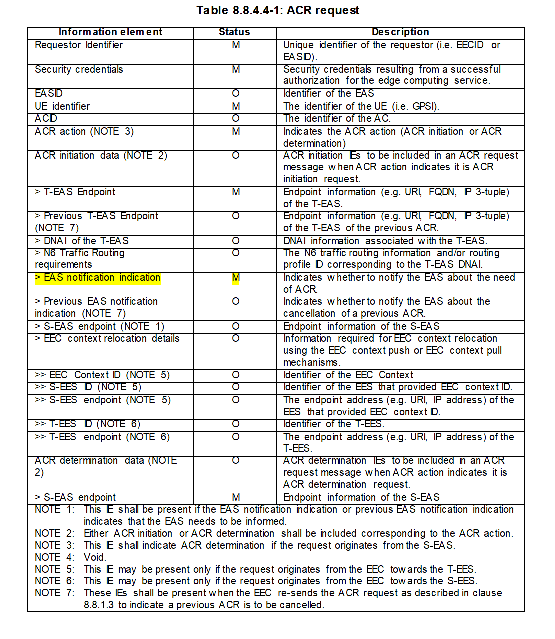 